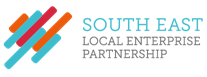 South East LEP Skills Advisory Panel MeetingThursday 10th December, 10am-12.30 Online meeting - Online Teams meeting AGENDATIMEITEM / PAPERLEADDECISION / ACTION10.00amRules of engagement for online meetingStay on mute when not speakingPost questions via chat functionAsk questions at end of item by using ‘raise hand’Chair / Louise Aitken10.05amWelcome and introductions  Chair / ALL10.10amMinutes and actions of last meeting – to send Chair / ALLSign off as true record 10.20amWelcome to SAP Programme Team (DfE) - Celia Rose and Shadi GhezelayaghLouise Aitken / Chair10.30am8th October SAP and DSP Conference Headlines and feedback Annual event Chair / SAP members Discussion 11.00amSAP Skills Report for DfE and Key Data Update SAP report by March 2020Update on latest data and related work (£2m Skills fund) Louise Aitken Update and questions 11.30amProposal for DSP and SAP Virtual Careers EventUpdate and next steps  Ajay Sharman / ChairUpdate and feedback 11.45amSector Spotlight – Creative Jo Nolan, Screen South, SAP Creative sector leadUpdate and questions12.10pmNew SAP and DSP website  Soft December launch / input from partnersLouise Aitken / Jim WilkinsonUpdate and feedback  12.10pm AOBALLProposed schedule of meetings for 2021: 11th March / 17th June / 17th September / 16th December12.30pmMeeting close 